БЛАГОВЕЩЕНСКАЯ ГОРОДСКАЯ ДУМА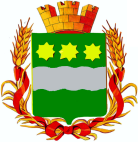 Амурской области(шестой созыв)РЕШЕНИЕ13.07.2017                                                                                              № 36/64г. Благовещенск┌                                                                 ┐Заслушав отчет контрольно-счетной палаты города Благовещенска о результатах проверки отдельных вопросов финансово-хозяйственной деятельности муниципального автономного учреждения «ДС № 47 города Благовещенска» за 2016 год, представленный председателем контрольно-счетной палаты города Благовещенска Махровым О.В., учитывая заключение комитета Благовещенской городской Думы по бюджету, финансам и налогам, Благовещенская городская Думарешила:1. Принять отчет контрольно-счетной палаты города Благовещенска о результатах проверки отдельных вопросов финансово-хозяйственной деятельности муниципального автономного учреждения «ДС № 47 города Благовещенска» за 2016 год к сведению.2.  Настоящее решение вступает в силу со дня его подписания. 3. Контроль за исполнением настоящего решения возложить на комитет Благовещенской городской Думы по бюджету, финансам и налогам (М.С. Ноженкин).Председатель Благовещенскойгородской Думы                                                                                С.В. Попов